12.05.2020                        Ангелы в белых   халатахСегодня – международный День  медицинских  сестер. По  традиции,  празднуется он  в нашей больнице торжественно и  красиво,  с презентацией  «Этапы большого  пути», концертной  программой,  вручением  грамот,  цветов  и подарков. Но  в этом году эпидемиологическая ситуация внесла свои  коррективы… Врачи и сами медицинские сестры поздравляли своих  коллег    различными  способами: открытками и  картинками в социальных  сетях, сами  снимали  видеофильмы и музыкальные поздравления  и  размещали  их  в  мессенджерах, говорили теплые слова, дарили цветы и сувениры,  угощали  сладостями и  фруктами.Администрация и профсоюзный комитет больницы также не могли оставить  наших  медицинских  сестричек   без  наград  и поздравлений,  поэтому,  с  учетом сегодняшней ситуации, ограничились  узким кругом номинантов  без   концертной программы и зрителей.  Для всех  награжденных  были приготовлены грамоты в рамках, букеты  цветов, выплачены денежные премии. Грамотой главного управления здравоохранения Гомельского облисполкома и Гомельского областного комитета Белорусского профессионального союза работников здравоохранения были награждены три медицинские сестры:        Морозова Наталья Сергеевна- главная медицинская сестра поликлиники: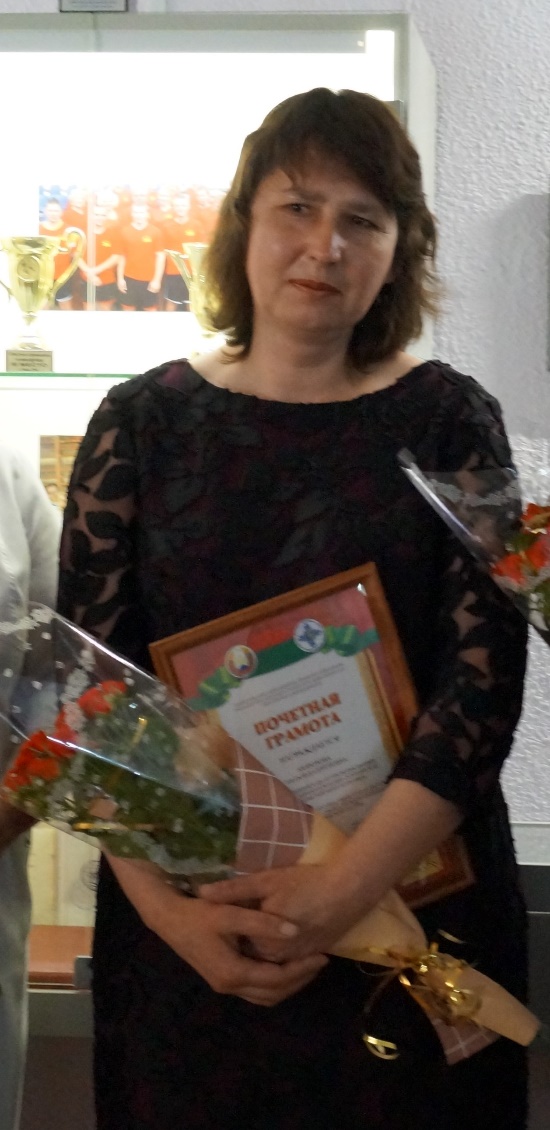 2Здольник Елена Викторовна - медицинская сестра (старшая) педиатрического отделения № 1 детской больницы: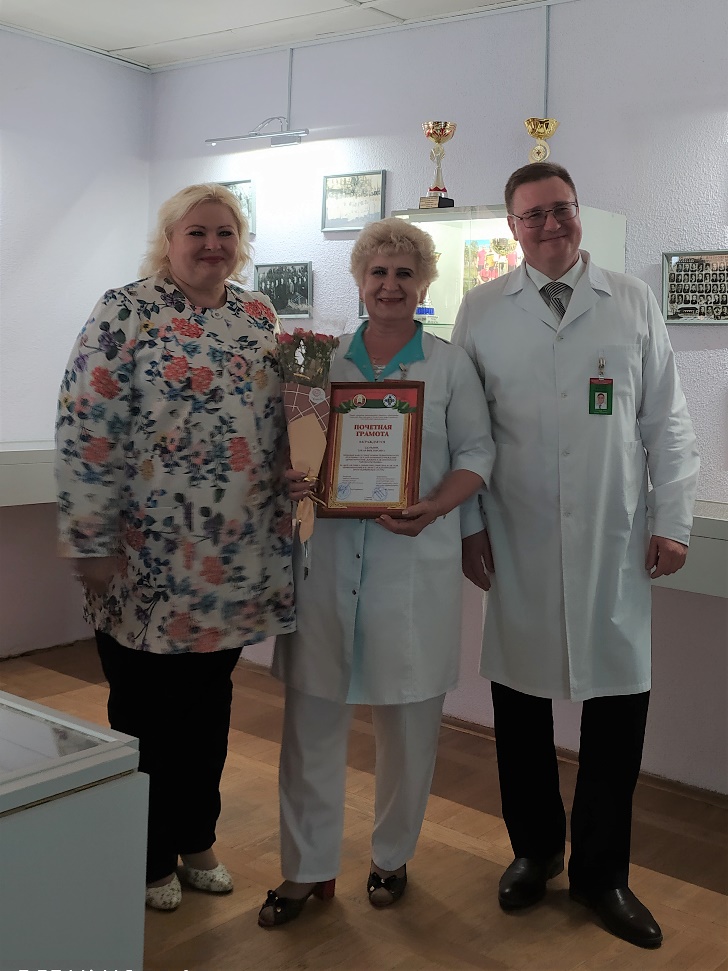         Шилец Олеся Владимировна – главная медицинская сестра  родильного дома:   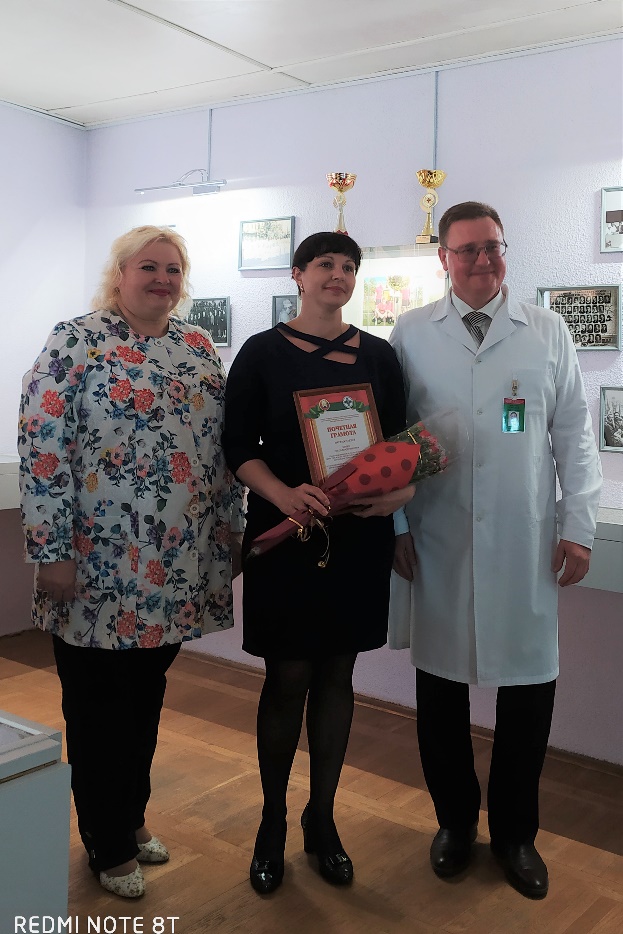 3 Объявлена благодарность главного управления здравоохранения Гомельского облисполкома и Гомельского областного комитета Белорусского профессионального союза работников здравоохранения  двум медицинским  сестрам:          Певневой Валентине Григорьевне – медицинской сестре (перевязочной) хирургического отделения: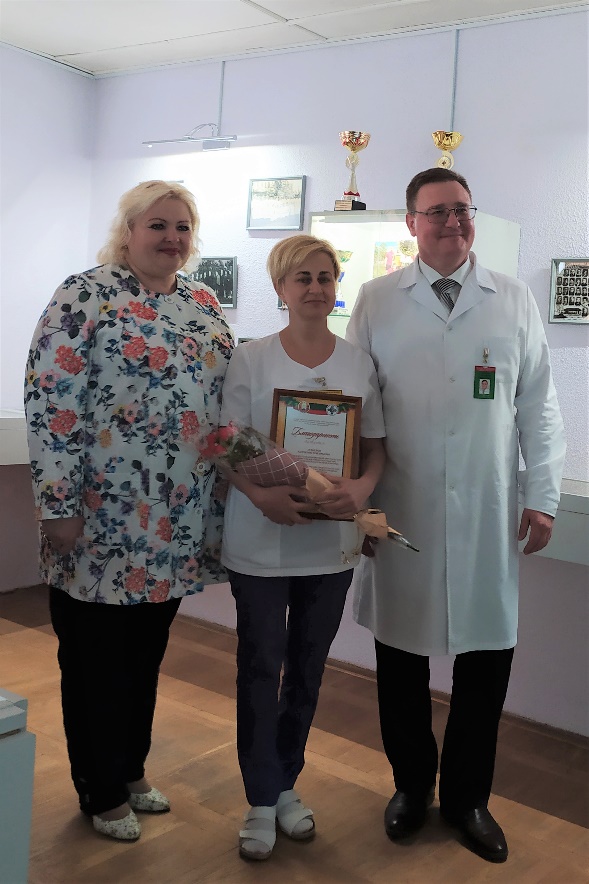           Хулуп Елене Николаевне - медицинской сестре  процедурного кабинета неврологического отделения: 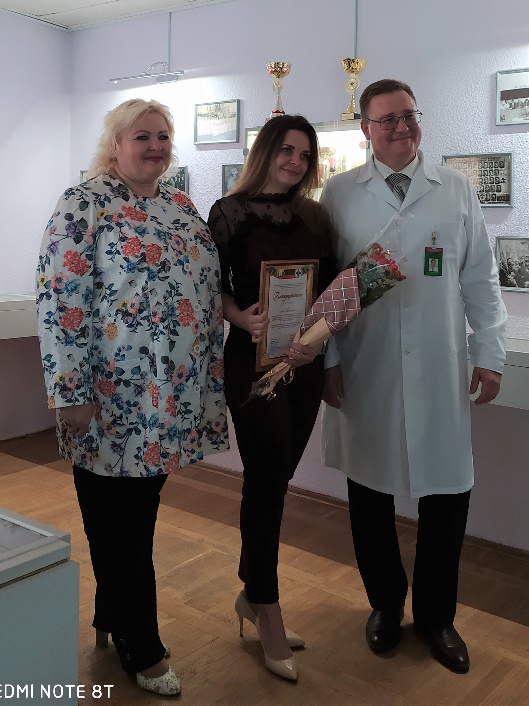 4Грамот   УЗ «Жлобинсая ЦРБ»  были удостоены 12 медицинских   сестричек: 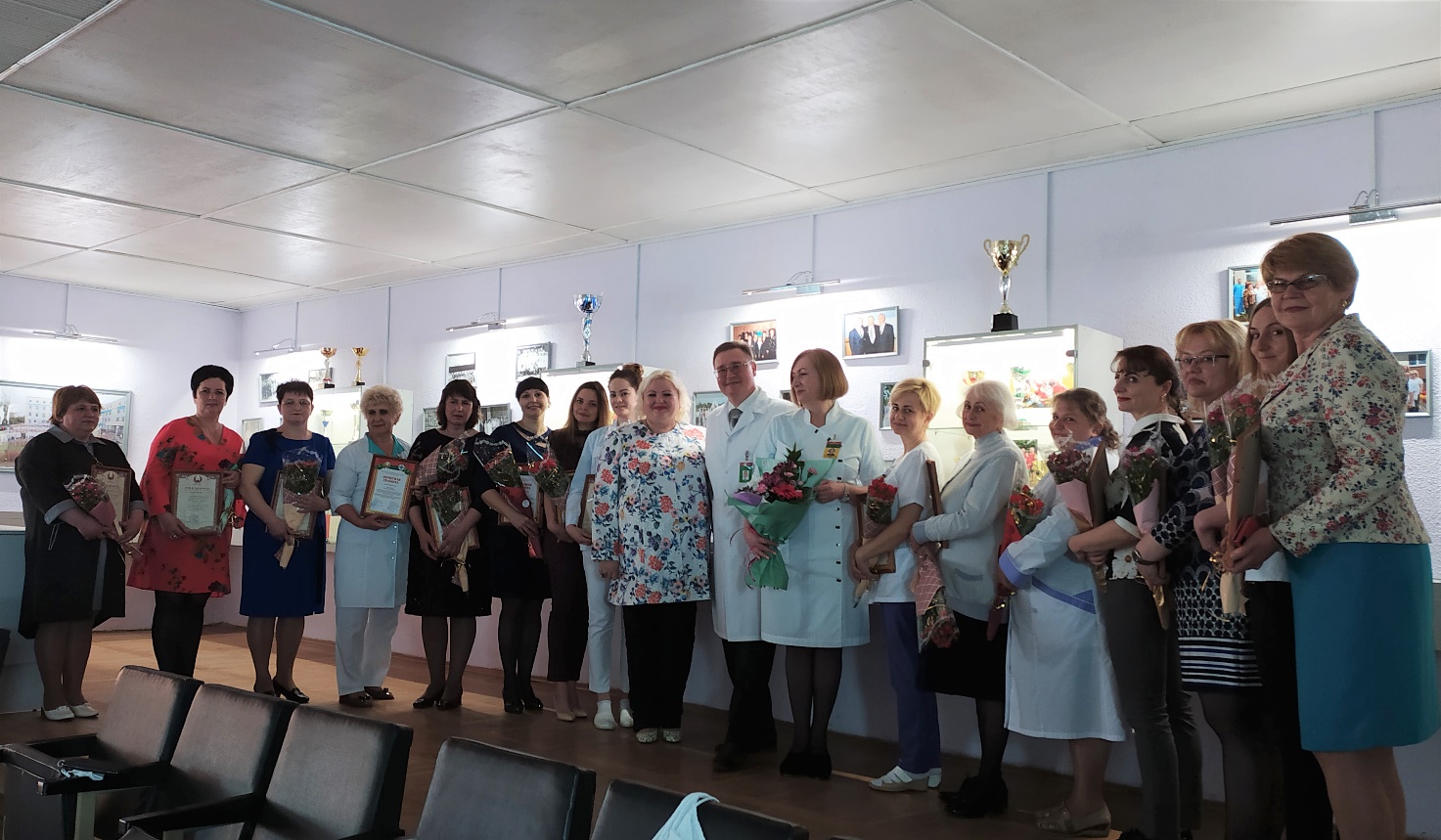 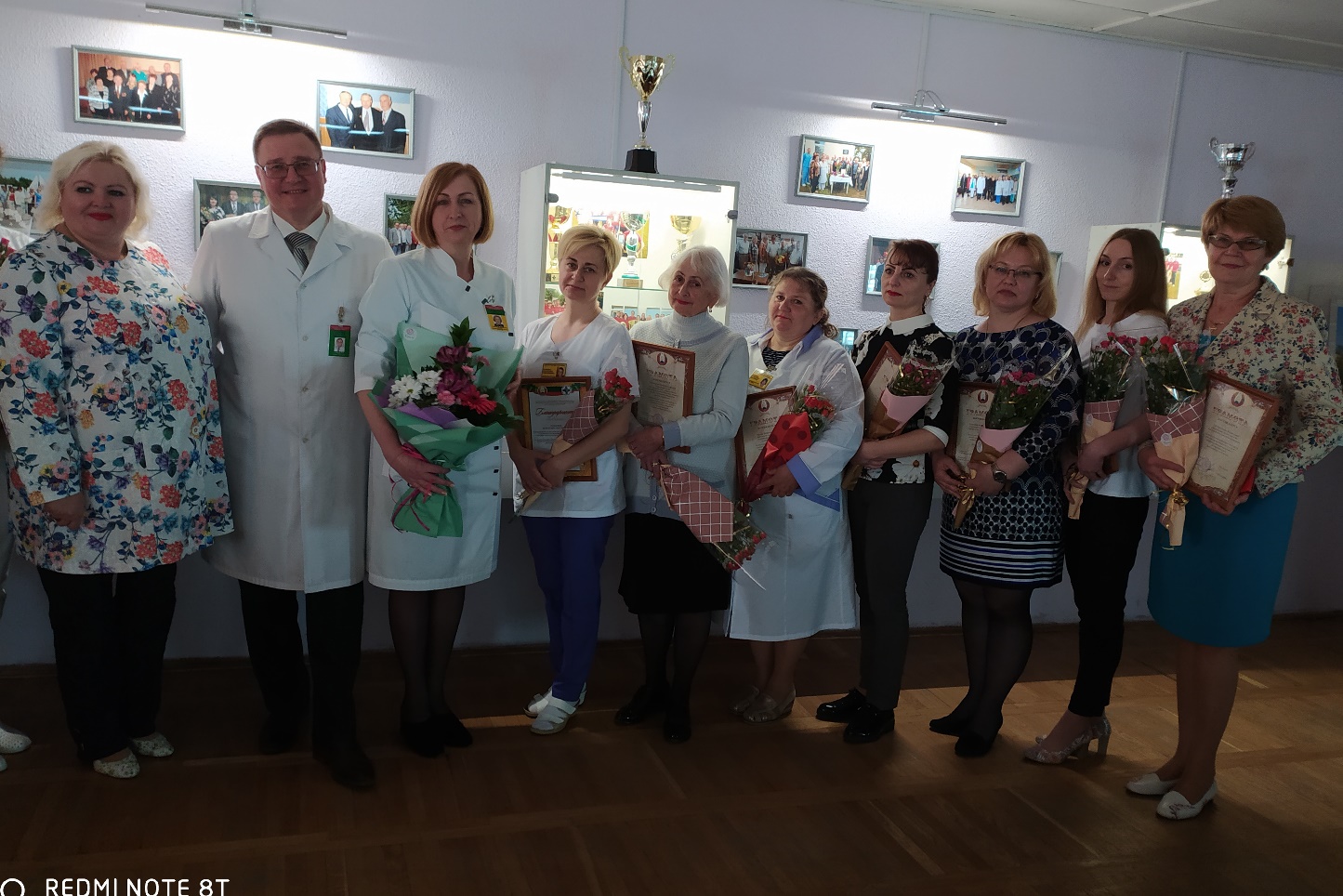 	Емельянова Алина Сергеевна – медицинская сестра (палатная) хирургического отделения;	Орлова Ольга Михайловна – медицинская сестра-анестезист отделения анестезиологии – реанимации:5Погоцкая Светлана Александровна - медицинская сестра приемного отделения;	Черлова Валентина Ивановна - медицинская сестра участковая педиатрического отделения №2 детской поликлиники;	Ильюшенко Евгения Андреевна -  медицинская сестра ГУО «Ясли-сад №21»  педиатрического отделения по медицинскому обслуживанию детей в учреждениях образования  детской поликлиники;	Ребенок Вера Владимировна – медицинская сестра (палатная) по уходу за детьми первого года жизни педиатрического отделения №1 детской больницы;	Буренкова Наталья Михайловна – медицинская сестра общей практики  (старшая) отделения  общей практики №2 поликлиники;	Назарчик Валентина Владимировна – помощник врача по амбулаторно-поликлинической помощи отделения общей практики  поликлиники №2;	Отчик Екатерина Александровна – медицинская сестра (процедурная) гинекологического отделения; 	Евтухова Ольга Леонидовна – медицинская сестра по физиотерапии физиотерапевтического отделения;	Машталер Галина Андреевна – медицинская сестра отделения терапевтической стоматологии стоматологической поликлиники; 	Белявская Марина Федоровна – помощник врача по амбулаторно-поликлинической помощи Щедринской амбулатории врача общей практики: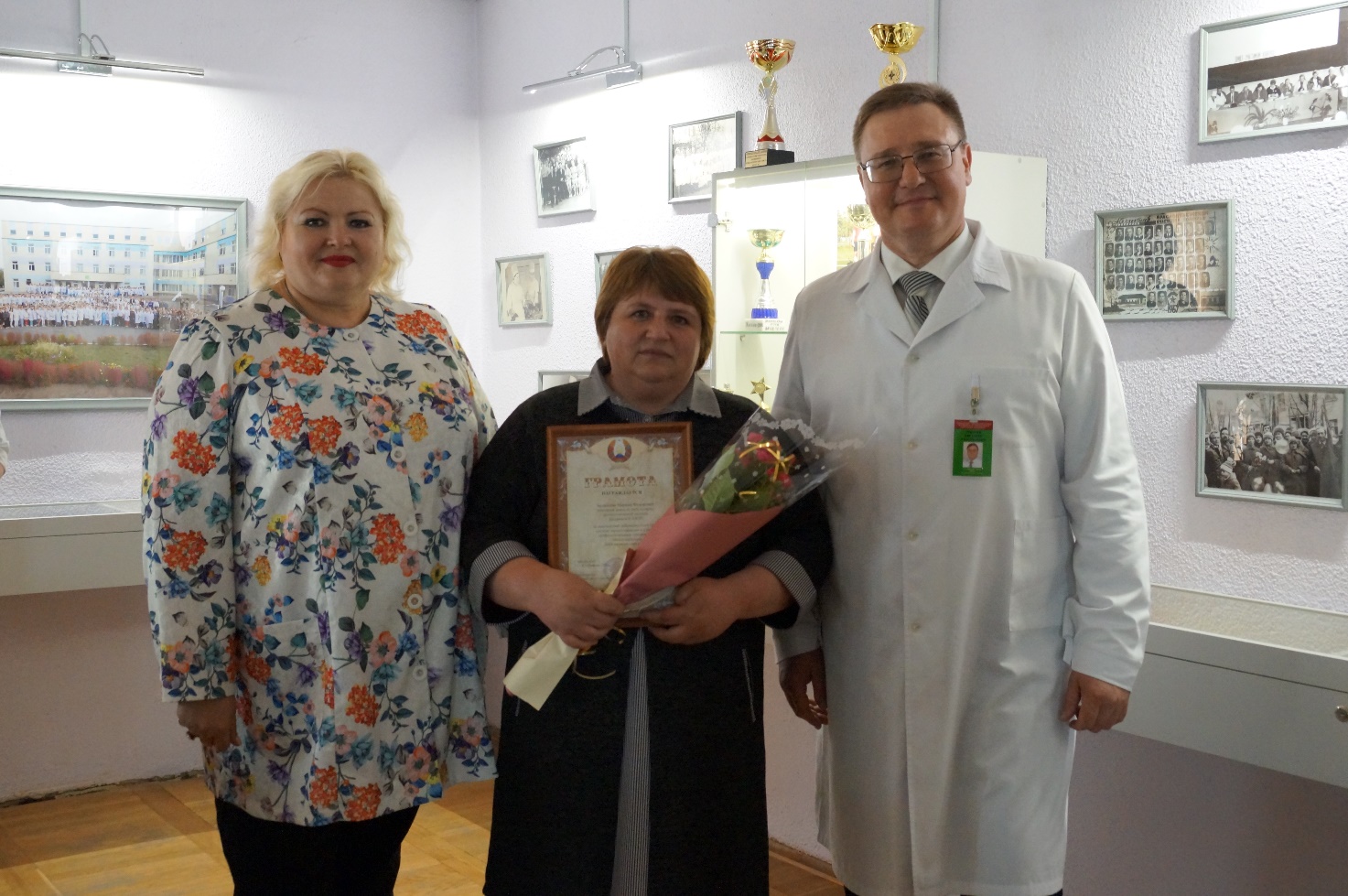 Впервые вручение грамот  проходило  не на сцене конференц-зала больницы,  а  в   музее здравоохранения Жлобинского  района. Вручение  заслуженных  наград  медицинским  сестрам  проходило  среди исторических  экспонатов, медицинской литературы, орденов и медалей участников Великой Отечественной войны и ударников труда, редких  6фотографий коллег, работавших  в  здравоохранении  Жлобинского  района более  полувека  назад и это  придавало особую     торжественность и преемственность нашему мероприятию.  По  традиции, от всего  коллектива была поздравлена  главная медицинская сестра больницы Бородавко  Римма Васильевна:    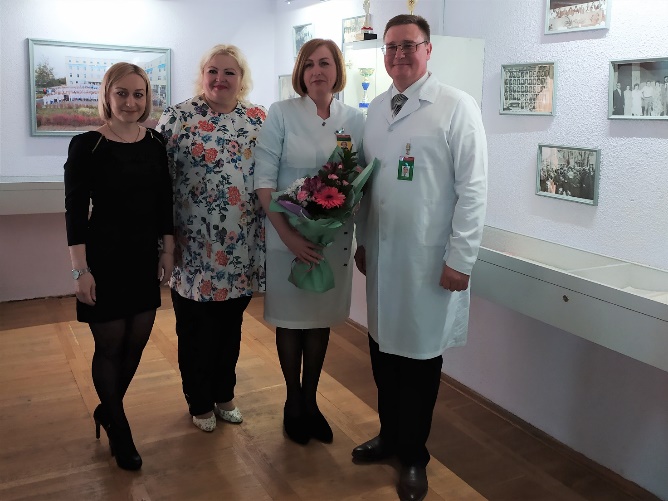 Завершилось  торжественное мероприятие  общим фото  у исторического  фотостенда больницы: 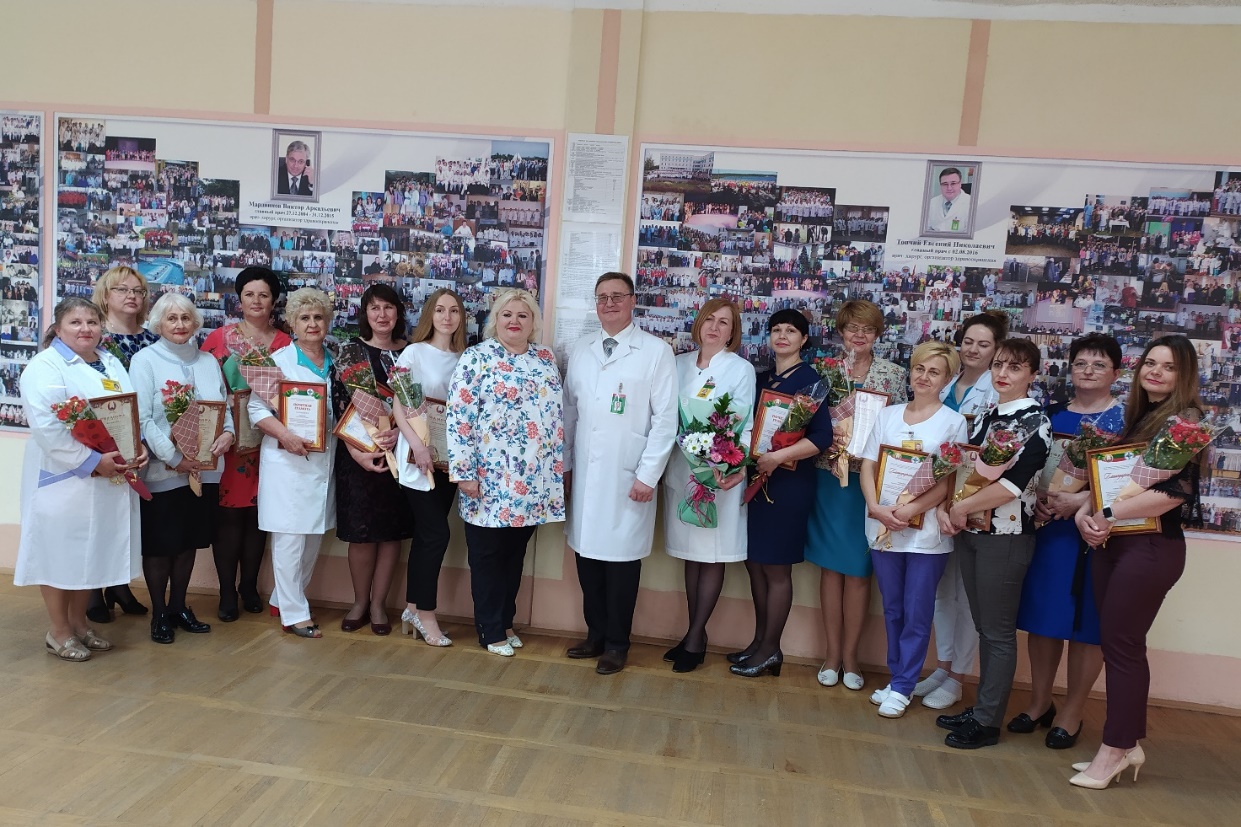 	Спасибо, вам, ангелы в белых  халатах  за профессионализм, чуткость  и  внимание,  заботу, тепло ваших  сердец.    Берегите себя  в это  трудное  время, ваша профессия  сегодня, как никогда, особенно   нужна и ценна. Пусть  в ваших  семьях будет  полная чаша, любовь и взаимопонимание.   C  уважением, председатель профсоюзного  комитета               Р.В.Толканица